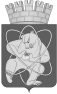 Городской округ«Закрытое административно – территориальное образование  Железногорск Красноярского края»АДМИНИСТРАЦИЯ ЗАТО г. ЖЕЛЕЗНОГОРСКПОСТАНОВЛЕНИЕ01.12.2021                                                                                                     		               № 2300г. ЖелезногорскОб отмене постановлений Администрации ЗАТО г. ЖелезногорскВ соответствии с Федеральным законом от 31.07.2020 № 248-ФЗ «О государственном надзоре и муниципальном контроле в Российской Федерации», Решением Совета депутатов ЗАТО г. Железногорск от 28.09.2021 № 11-114Р «Об утверждении Положения о муниципальном жилищном контроле на территории ЗАТО г. Железногорск», руководствуясь Уставом ЗАТО Железногорск,ПОСТАНОВЛЯЮ:Отменить постановление Администрации ЗАТО г. Железногорск от 24.07.2013 № 1172 «Об утверждении Положения о порядке осуществления муниципального жилищного контроля на территории ЗАТО Железногорск».Отменить постановление Администрации ЗАТО г. Железногорск от 30.10.2013 № 1696 «Об утверждении административного регламента Администрации ЗАТО г. Железногорск по исполнению муниципальной функции «Осуществление муниципального жилищного контроля на территории ЗАТО Железногорск».Управлению внутреннего контроля Администрации ЗАТО г. Железногорск (Е.Н. Панченко) довести настоящее постановление до сведения населения через газету «Город и горожане».Отделу общественных связей Администрации ЗАТО г. Железногорск (И.С. Архипова) разместить настоящее постановление на официальном сайте городского округа «Закрытое административно-территориальное образование Железногорск Красноярского края» в информационно-телекоммуникационной сети «Интернет».Контроль над исполнением настоящего постановления возложить на первого заместителя Главы ЗАТО г. Железногорск по жилищно - коммунальному хозяйству А.А. Сергейкина.Настоящее постановление вступает в силу после его официального опубликования.Глава ЗАТО г. Железногорск						     	И.Г. Куксин